ПРОЄКТ                                                                                                                              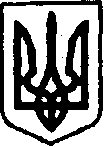 УКРАЇНАКЕГИЧІВСЬКА СЕЛИЩНА РАДАLVІІІ СЕСІЯ VІІІ СКЛИКАННЯРІШЕННЯ04 серпня 2023 року                       смт Кегичівка                                    №Про надання згоди                    на передачу земельної ділянки в суборендуКеруючись статтями 12, 83  Земельного кодексу України, статтею 2, 8 Закону України "Про оренду землі", пунктом 34 частиною 1 статті 26 Закону України “Про місцеве самоврядування в Україні”, розглянуто лист директора ТОВ «ТАРГА-КОМФОРТ» Григеля А.А. (вхідний № 2409/04-16 від 18 липня 2023 року) про надання згоди на укладення договору суборенди, Кегичівська селищна рада ВИРІШИЛА:Надати ТОВ «ТАРГО-КОМФОРТ» згоду на передачу ФГ «ПАРИТЕТ А» в суборенду на строк, що не перевищує дію основного договору, земельну ділянку площею 102,5983 га, кадастровий номер 6323180800:03:000:0250,      для ведення товарного сільськогосподарського виробництва (КВЦПЗ 01.01), розташованої за межами населених пунктів на території Кегичівської селищної ради Красноградського району Харківської області.Умови договору суборенди земельної ділянки повинні обмежуватись умовами договору оренди земельної ділянки і не суперечити їм.Зобов’язати  вищевказаних землекористувачів:У місячний термін з моменту прийняття цього рішення укласти договір суборенди земельної ділянки. Здійснити державну реєстрацію права суборенди на земельну ділянку            у відповідності до вимог чинного законодавства України.В п'ятиденний термін з моменту державної реєстрації права суборенди земельної ділянки надати до Кегичівської селищної ради один примірник договору.Контроль за виконанням даного рішення покласти на постійну комісію  з питань земельних відносин, охорони навколишнього природного середовища та будівництва Кегичівської селищної ради (голова комісії Віталій ПИВОВАР).Кегичівський селищний голова	Антон ДОЦЕНКО